Spośród wszystkich obrazków wybierz tylko te, których nazwa zaczyna się na głoskę [cz]. Nazwij je wyraźnie i otocz pętla obrazek. Powodzenia! Nazwij obrazki i zapisz ich nazwy. 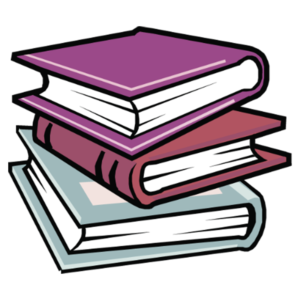 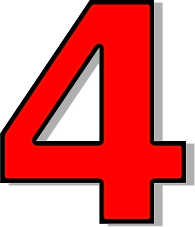 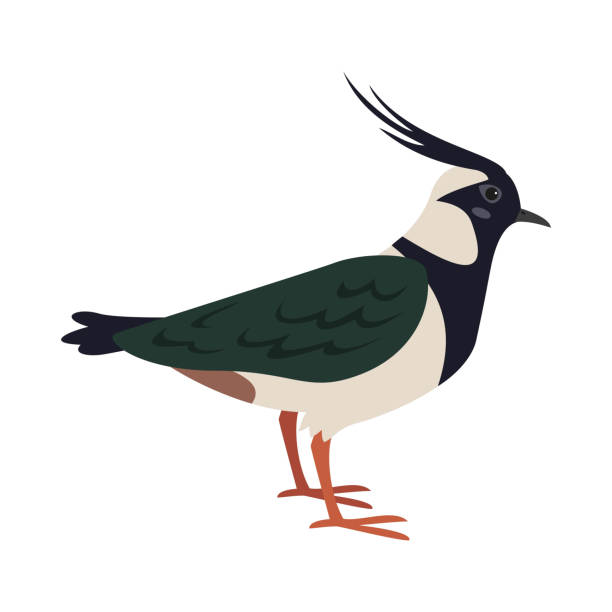 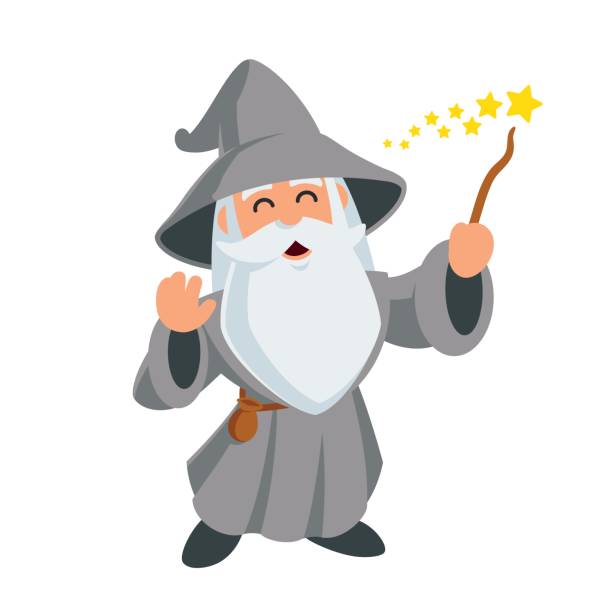 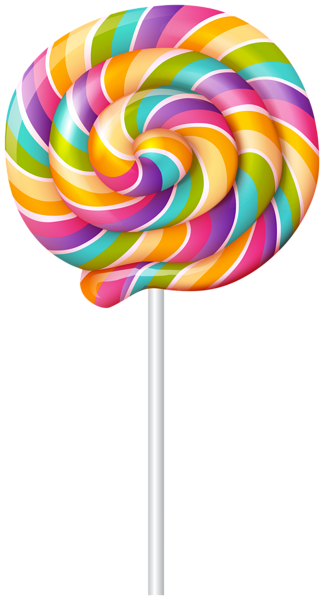 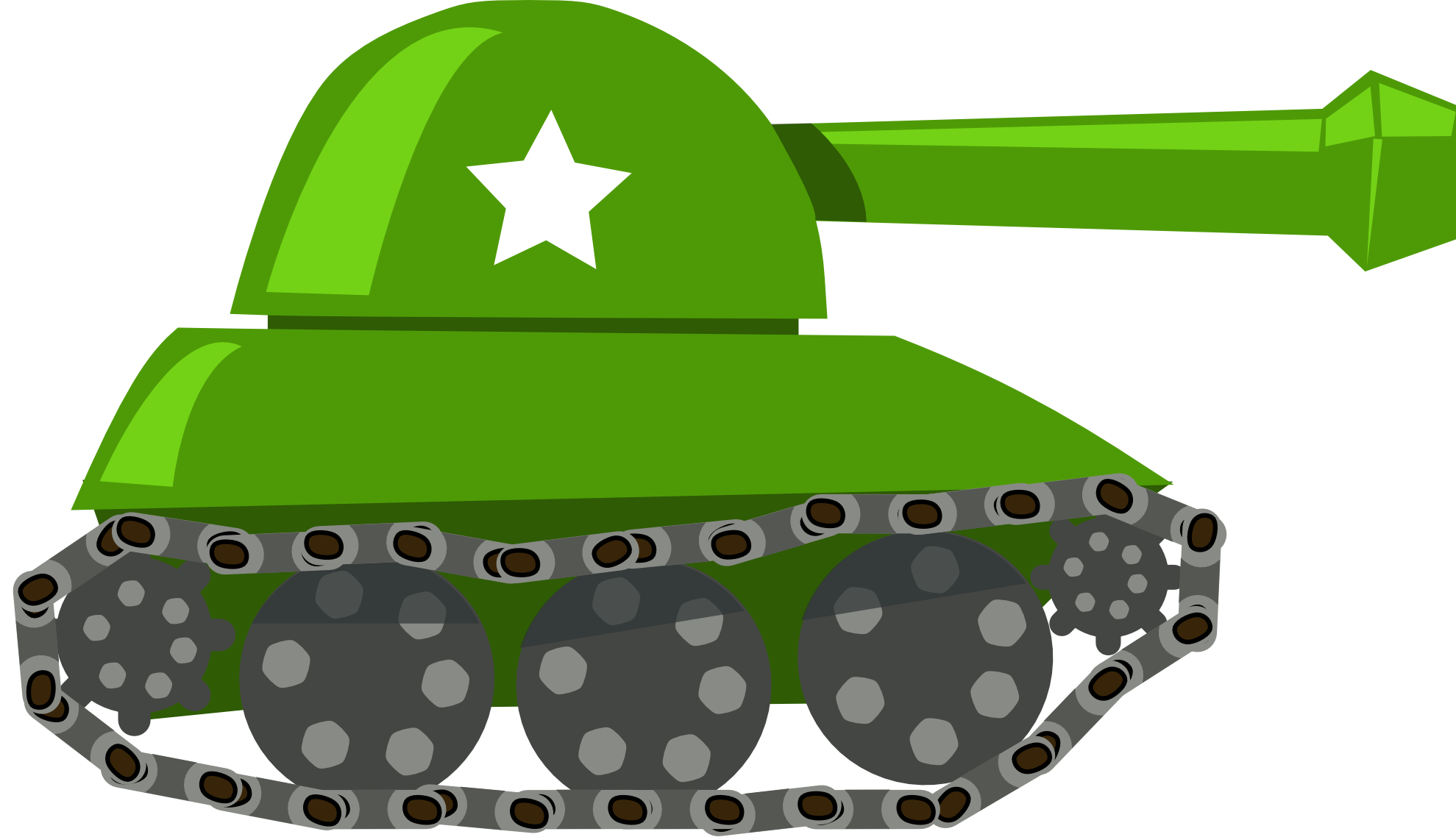 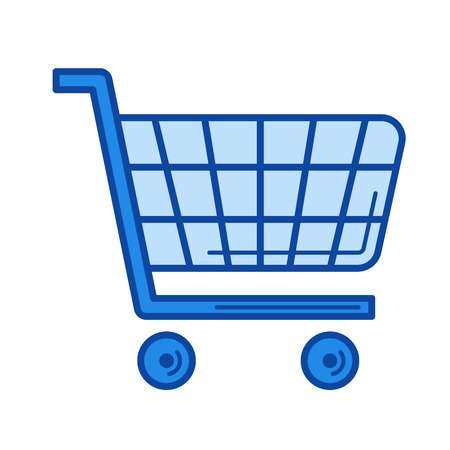 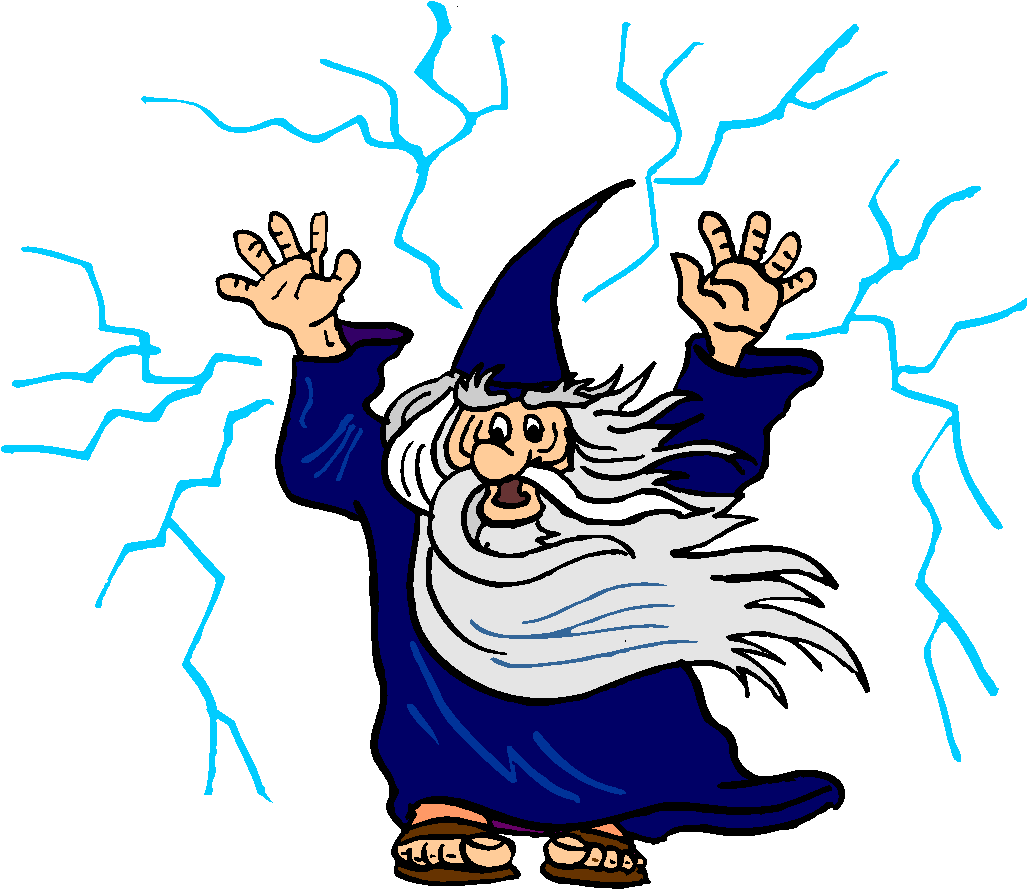 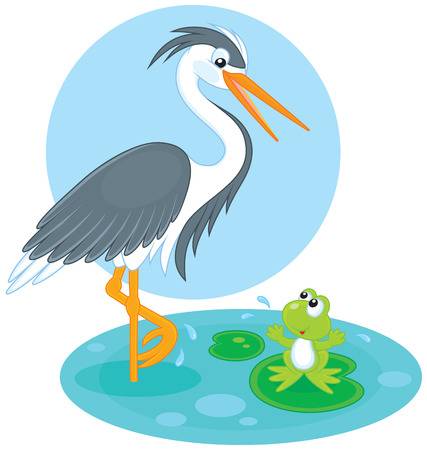 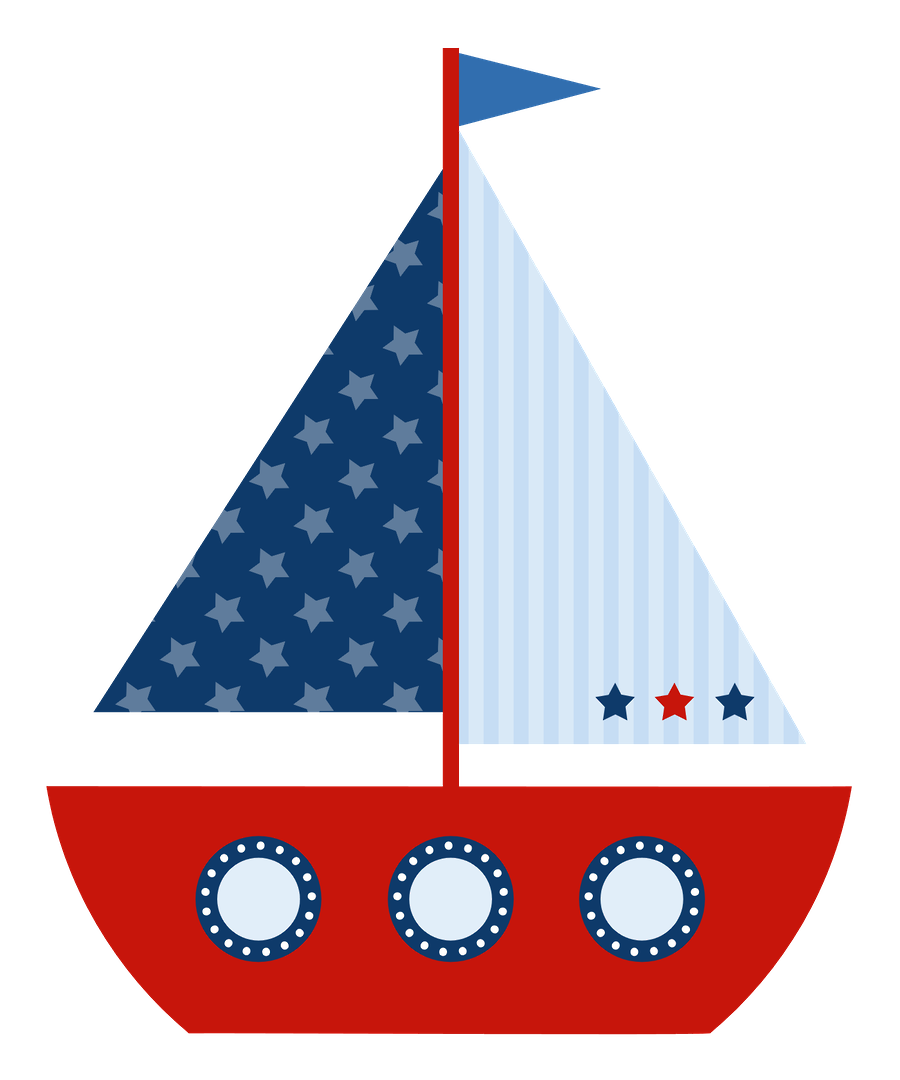 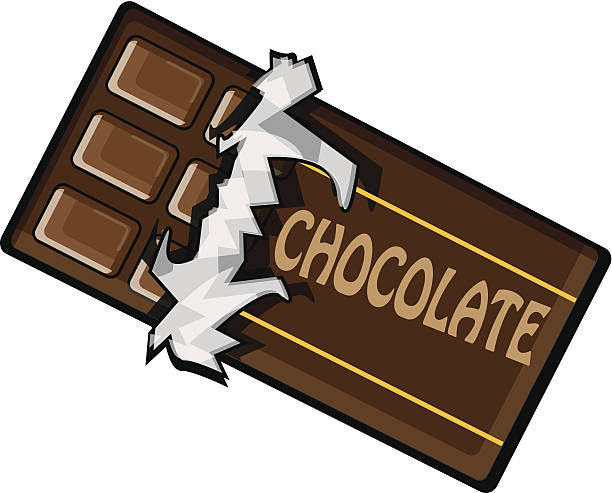 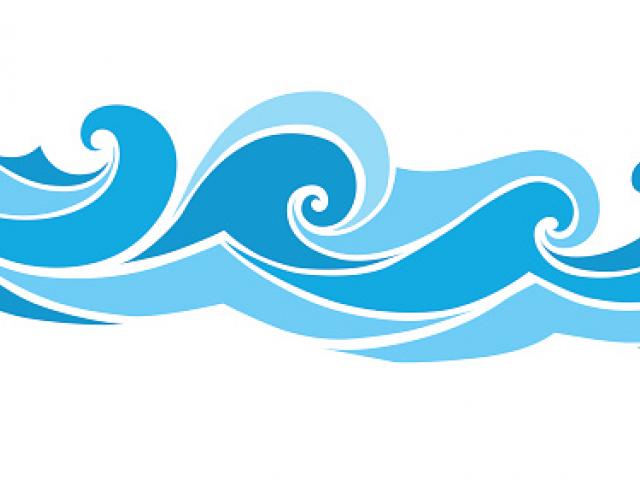 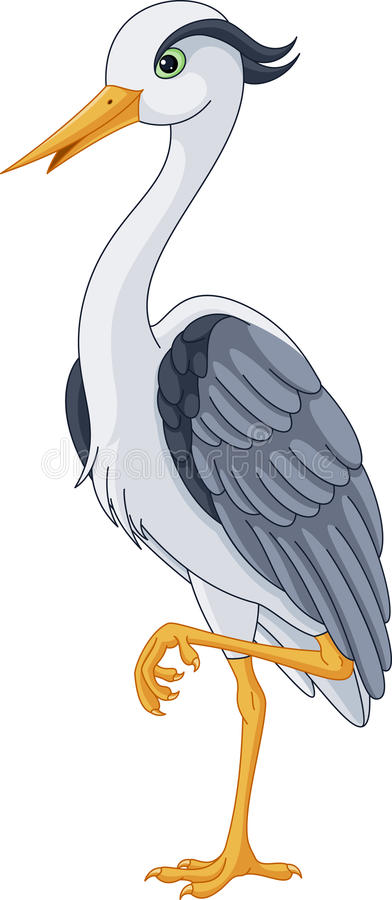 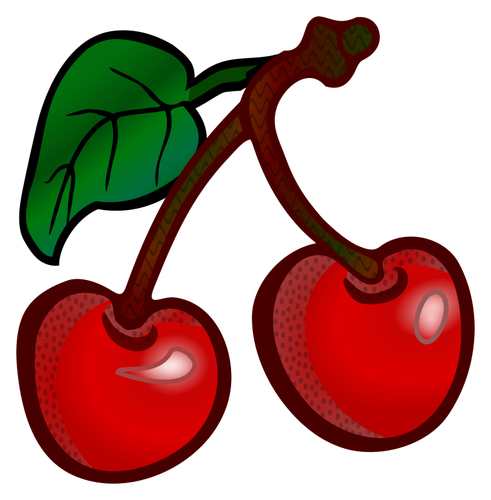 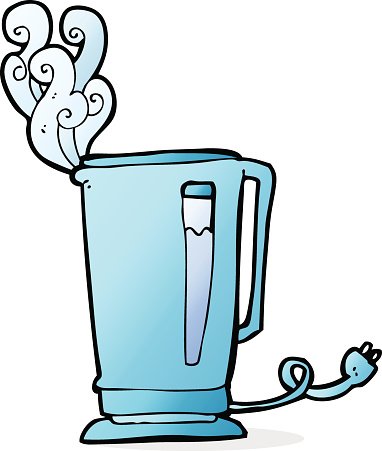 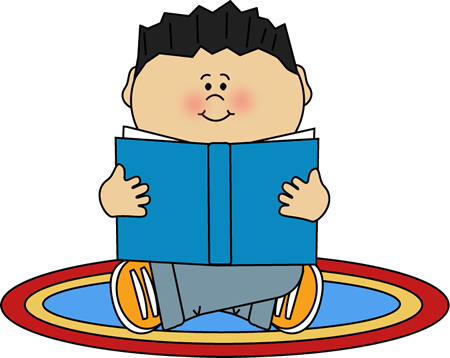 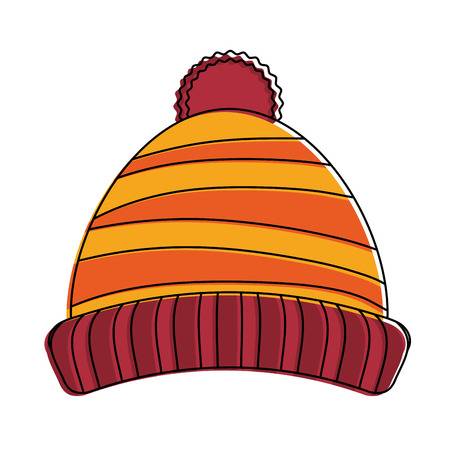 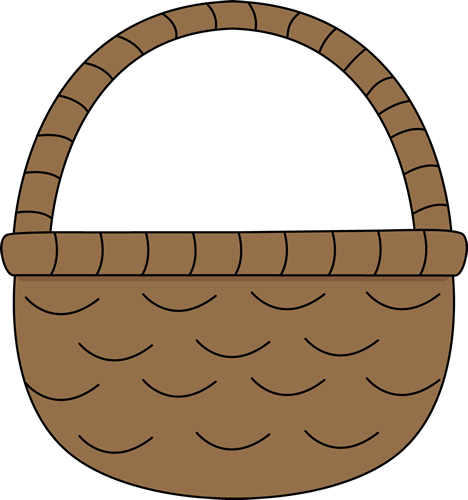 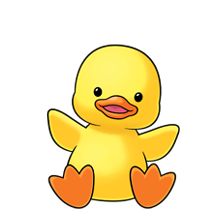 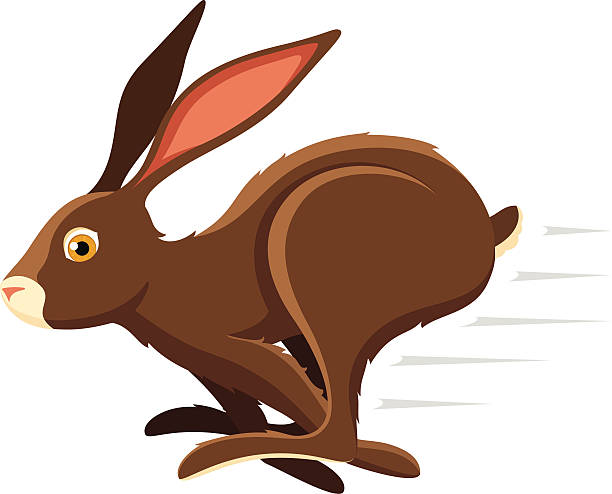 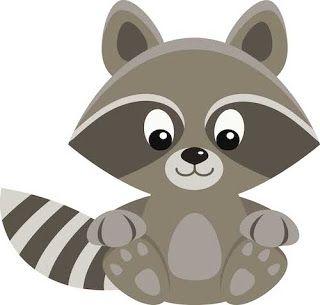 